	 		                                   18.9.2018, 9 AM CET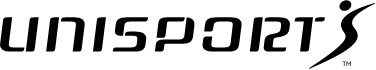 Unisport lancerer 100% miljøvenligt infill materiale til kunstgræsDen førende markedsleder indenfor idrætsfaciliteter i Norden introducerer nu en verdensnyhed; en innovation, som fuldstændigt vil forandre markedet indenfor kunstgræs: SALTEX BIOFILLTM - et 100% naturligt og miljøvenligt infill materiale til kunstgræs. Det nye infill er verdens første komplet organisk og fuldt biologisk nedbrydeligt infill granulat.SALTEX BIOFILL ™ er en del af det FIFA-godkendte SALTEX LEGACY ™ kunstgræs system."Som en del af et kunstgræs systemet, er det nye infill materiale udelukkende fremstillet af organiske materialer og 100% genanvendeligt. Infill materialet er certificeret biologisk nedbrydeligt og har mange genanvendelsesmuligheder. Vi har skabt mange test-installationer i forskellige lande og tilbagemeldingerne fra brugere og spillere har været positive. Endelig kan vi sige, at vi har udviklet det mest miljøvenlige kunstgræssystem på markedet, og vi kan ikke vente med at dele det med verden " siger Anjo van der Wende, Unisport Business and Development Manager Kunstgræs."Vi tror på løbende udvikling og kvalitetskontrol af vores produktsortiment samt et tæt samarbejde med atleter, leverandører af råmaterialer og testlaboratorier. Desuden har vi et genanvendelsesprogram for vores nuværende kunstgræsbaner, så vi kan maksimere graden af ​​genanvendelse til alle dele af kunstgræsbanerne," nævner Van der Wende.Unisport skaber innovative og miljøvenlige løsninger og fokuserer på ansvarligt at udvikle bæredygtige idrætsfaciliteter. Da kunstgræs industrien fortsætter med at udvikle sig, udvikler Unisport sammen med sine partnere kunstgræs produkter, der er af højeste kvalitet, mere holdbare, mere økologiske og giver de bedste spilleforhold for atleter på alle niveauer.Unisports vision er at være med til at skabe et sundere samfund ved at få folk til at bevæge sig. "Vi ønsker at skabe de bedste betingelser for idræt, og sammen med vores kunder skabe et sundere samfund gennem mere motion og bevægelse. Miljøet og folkesundheden er yderst vigtigt i vores daglige drift og en del af alle vores forretningsområder. Vi udvikler konstant produkter og fremstillingsmetoder, der sikrer et grønnere miljø, "siger Petteri Laaksomo, administrerende direktør for Unisport.Unisport har leveret og monteret mere end 1.000 kunstgræs baner i Norden, og er en af de få producenter, der anbefales af FIFA.  For yderligere information:Petteri Laaksomo, CEO, Unisport, +358 50 552 5255, petteri.laaksomo@unisport.comAnjo van der Wende, Unisport Business and Development Manager Artificial Turf, Unisport, +31 650 449 270, avdwende@saltex.fi Jan Lyngemark, Head of Sales, Unisport, +45 5080 0523, jan.lyngemark@unisport.comUnisport er i dag den førende markedsleder indenfor idrætsbelægninger og -udstyr i de nordiske lande. De vigtigste kundegrupper er kommuner, idrætshaller, skoler, idrætsforeninger og entreprenører. Unisport har en proformaomsætning på 155 millioner euro og 400 ansatte i 7 lande. Hovedkontoret ligger i Helsinki. Virksomhederne i Finland, Sverige, Norge, Danmark, England, Holland og Letland supplerer hinanden produktmæssigt og geografisk, og i Danmark er Virklund Sport en del af Unisport. Målet er at nå en betydelig vækst i salget og at skabe det bedste idrætsmiljø for både idrætsudøvere og tilskuere. www.unisport.com